Završen kanalizacioni kolektor  u dužini od  250 metara u naselju Horići-Hukića brdoKonačno je završen kanalizacioni kolektor  u dužini od oko 250 metara koji je urađen sa najkvalitetnijim cijevima koje trenutno postoje na tržištu. Zajednička ulaganja grupe građana i preduzeća JKP VIK D.O.O. VELIKA KLADUŠA. Iskreno se nadamo realizaciji mnogih projekata ovakvog tipa u ovoj 2022 godini. Menadžment društva! 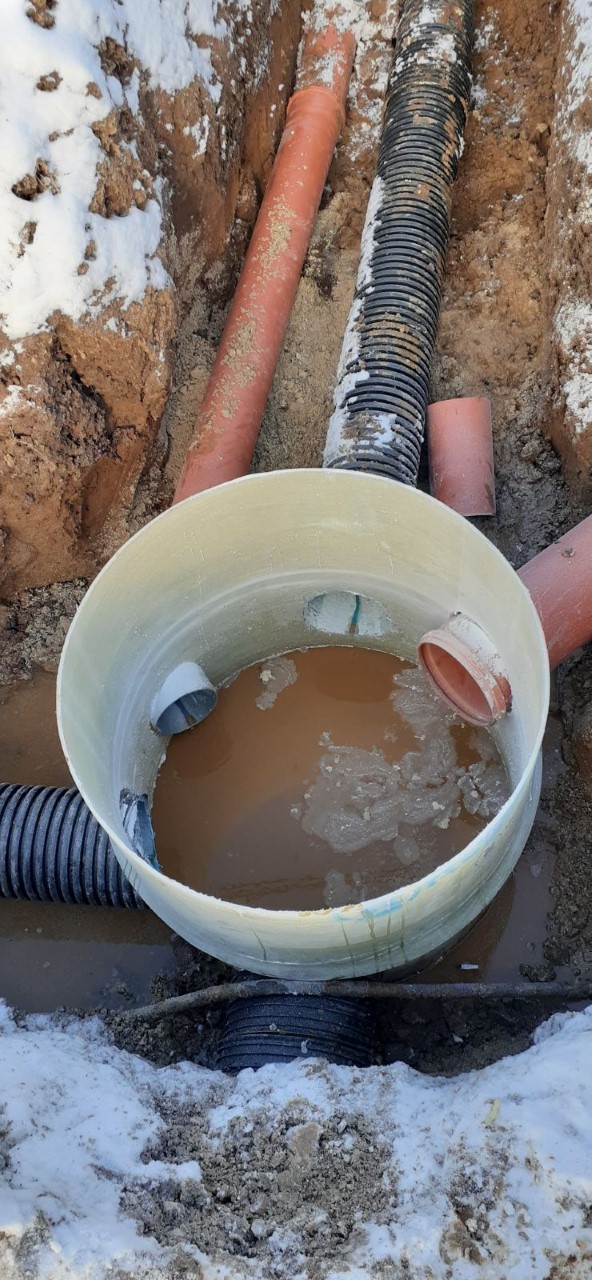 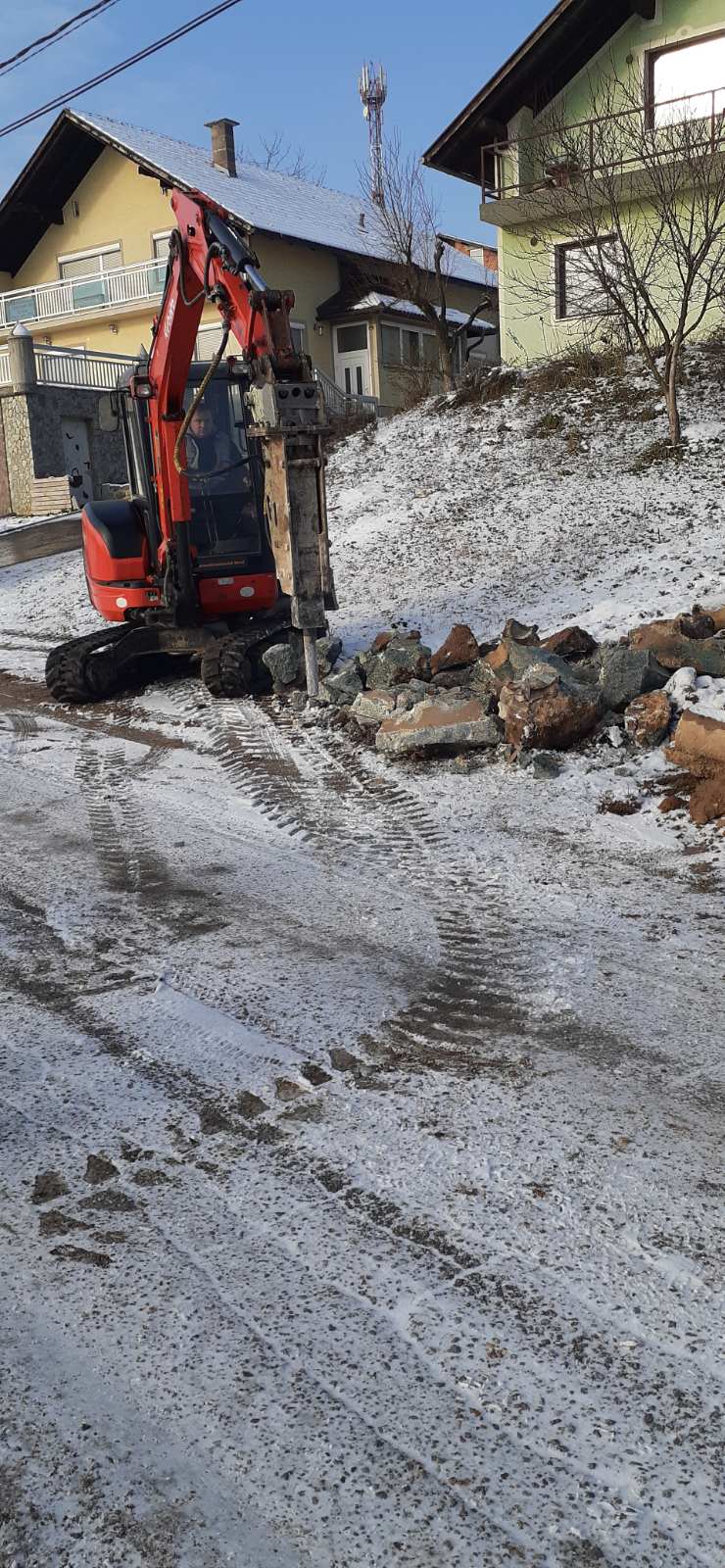 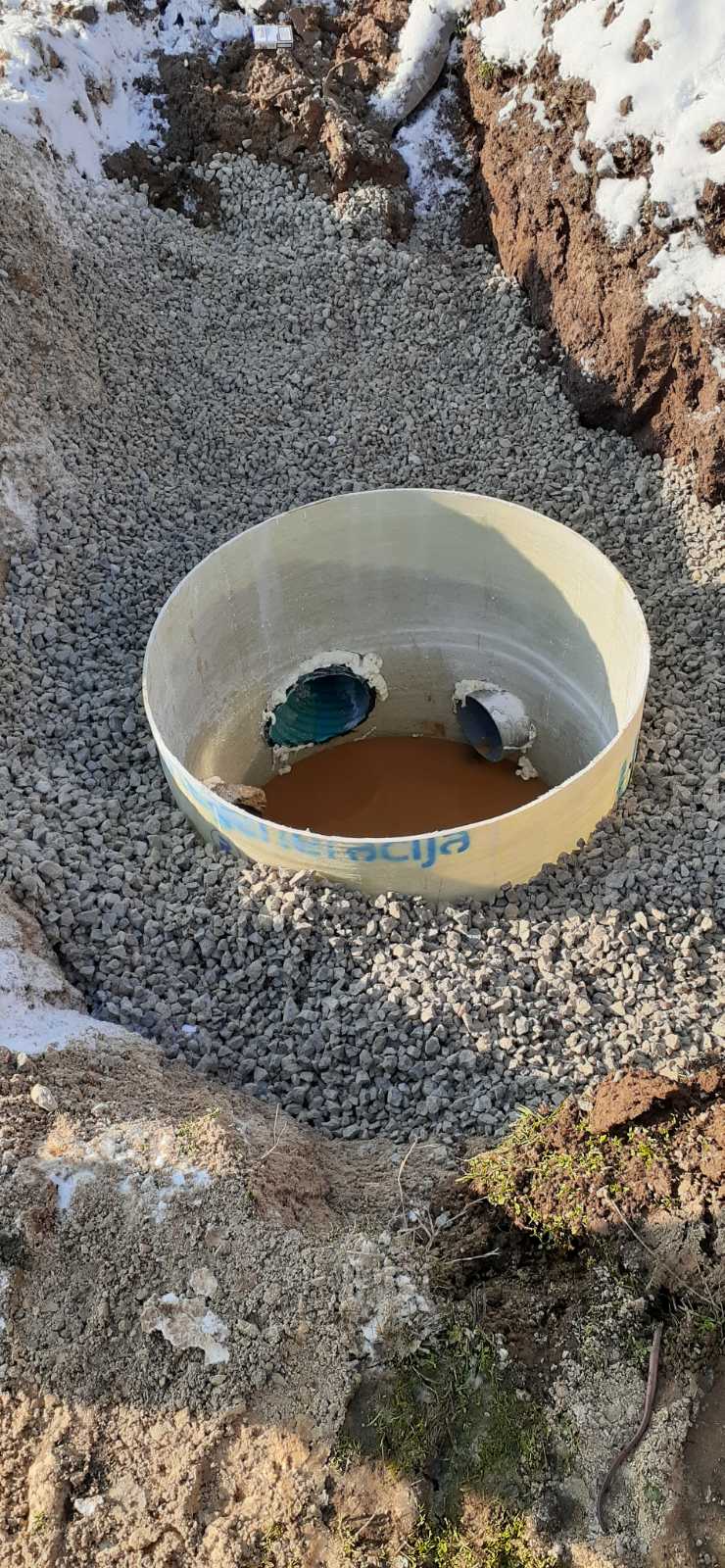 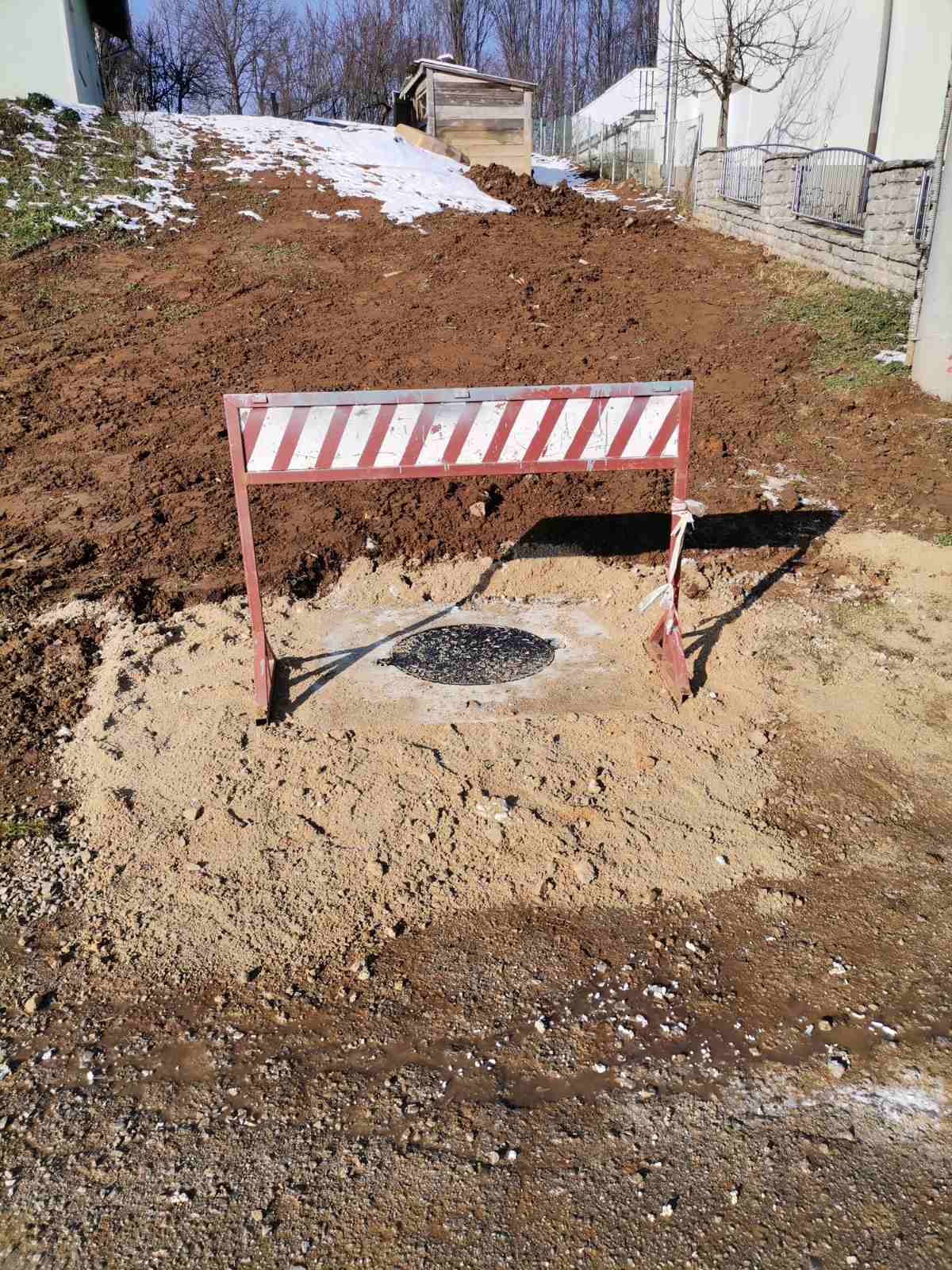 